____________			_______________				       (data)			        (podpis)				pieczęć firmy                                 _______________________________________________(imię i nazwisko osoby składającej podpis)Zgodnie z obowiązkami wynikającymi z RODO informujemy,  że Państwa dane będą przetwarzane z zachowaniem odpowiednich środków bezpieczeństwa spełniających wymagania powszechnie obowiązujących przepisów prawa polskiego i unijnego. Prosimy o zapoznanie się z informacjami dotyczącymi przetwarzania Państwa danych osobowych na naszej stronie: http://zsrg.szczecin.pl/home/polityka-prywatnosci/.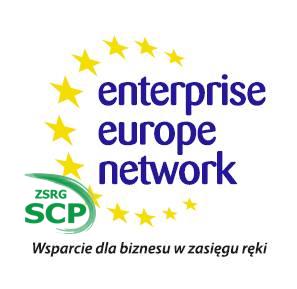 Enterprise Europe Network przy Zachodniopomorskim Stowarzyszeniu Rozwoju Gospodarczego - SCPul. Kolumba 8670-035 SzczecinTel.: 91 433 02 20  E-mail: een@zsrg.szczecin.pl  www.zsrg.szczecin.pl1.  Pełna nazwa firmy:	NIP:NIP:2.  Adres firmy:	ulica/wieś:ulica/wieś:ulica/wieś:2.  Adres firmy:	kod:kod:kod:miasto:2.  Adres firmy:	województwo:województwo:województwo:województwo:województwo:3.  Właściciel/ Dyrektor:	4.  Kontakt:	tel.:tel.:tel.:tel.:+48 (   )+48 (   )+48 (   )Faks:Faks:+48 (   )+48 (   )+48 (   )4.  Kontakt:	e-mail:e-mail:e-mail:e-mail:4.  Kontakt:	strona WWW:strona WWW:strona WWW:strona WWW:5. Osoba, z którą należy kontaktować się w sprawie współpracy:imię i nazwisko:imię i nazwisko:imię i nazwisko:imię i nazwisko:5. Osoba, z którą należy kontaktować się w sprawie współpracy:tel.:tel.:tel.:tel.:+48 (   )+48 (   )+48 (   )Faks:Faks:+48 (   )+48 (   )+48 (   )5. Osoba, z którą należy kontaktować się w sprawie współpracy:tel.kom.:tel.kom.:tel.kom.:tel.kom.:+48 +48 +48 +48 +48 +48 +48 +48 +48 5. Osoba, z którą należy kontaktować się w sprawie współpracy:e-mail:e-mail:e-mail:e-mail:5. Osoba, z którą należy kontaktować się w sprawie współpracy:stanowisko:stanowisko:stanowisko:stanowisko:5. Osoba, z którą należy kontaktować się w sprawie współpracy:języki obce:języki obce:języki obce:języki obce:□  angielski	□  niemiecki	□  francuski	□  rosyjski□  inny __________________________________________________□  angielski	□  niemiecki	□  francuski	□  rosyjski□  inny __________________________________________________□  angielski	□  niemiecki	□  francuski	□  rosyjski□  inny __________________________________________________□  angielski	□  niemiecki	□  francuski	□  rosyjski□  inny __________________________________________________□  angielski	□  niemiecki	□  francuski	□  rosyjski□  inny __________________________________________________□  angielski	□  niemiecki	□  francuski	□  rosyjski□  inny __________________________________________________□  angielski	□  niemiecki	□  francuski	□  rosyjski□  inny __________________________________________________□  angielski	□  niemiecki	□  francuski	□  rosyjski□  inny __________________________________________________6. Rok rozpoczęcia	      działalności:	6. Rok rozpoczęcia	      działalności:	6. Rok rozpoczęcia	      działalności:	7. Liczba zatrudnionych:7. Liczba zatrudnionych:7. Liczba zatrudnionych:□  1 - 9        □  10 - 49           □  50 – 149          □  150 – 249        □  250 i więcej□  1 - 9        □  10 - 49           □  50 – 149          □  150 – 249        □  250 i więcej□  1 - 9        □  10 - 49           □  50 – 149          □  150 – 249        □  250 i więcej□  1 - 9        □  10 - 49           □  50 – 149          □  150 – 249        □  250 i więcej□  1 - 9        □  10 - 49           □  50 – 149          □  150 – 249        □  250 i więcej□  1 - 9        □  10 - 49           □  50 – 149          □  150 – 249        □  250 i więcej□  1 - 9        □  10 - 49           □  50 – 149          □  150 – 249        □  250 i więcej□  1 - 9        □  10 - 49           □  50 – 149          □  150 – 249        □  250 i więcej□  1 - 9        □  10 - 49           □  50 – 149          □  150 – 249        □  250 i więcej□  1 - 9        □  10 - 49           □  50 – 149          □  150 – 249        □  250 i więcej8.  Obroty (w EURO) w ostatnim roku:8.  Obroty (w EURO) w ostatnim roku:8.  Obroty (w EURO) w ostatnim roku:□  do 2 mln	        □  2 – 10 mln          □  10 - 50 mln   	 □  pow. 50 mln□  do 2 mln	        □  2 – 10 mln          □  10 - 50 mln   	 □  pow. 50 mln□  do 2 mln	        □  2 – 10 mln          □  10 - 50 mln   	 □  pow. 50 mln□  do 2 mln	        □  2 – 10 mln          □  10 - 50 mln   	 □  pow. 50 mln□  do 2 mln	        □  2 – 10 mln          □  10 - 50 mln   	 □  pow. 50 mln□  do 2 mln	        □  2 – 10 mln          □  10 - 50 mln   	 □  pow. 50 mln□  do 2 mln	        □  2 – 10 mln          □  10 - 50 mln   	 □  pow. 50 mln□  do 2 mln	        □  2 – 10 mln          □  10 - 50 mln   	 □  pow. 50 mln□  do 2 mln	        □  2 – 10 mln          □  10 - 50 mln   	 □  pow. 50 mln□  do 2 mln	        □  2 – 10 mln          □  10 - 50 mln   	 □  pow. 50 mln9.  Kody NACE (EKD): (rodzaje działalności gosp. z wpisu do ewidencji/KRS)9.  Kody NACE (EKD): (rodzaje działalności gosp. z wpisu do ewidencji/KRS)9.  Kody NACE (EKD): (rodzaje działalności gosp. z wpisu do ewidencji/KRS)10. Posiadane certyfikaty:10. Posiadane certyfikaty:10. Posiadane certyfikaty:□  Brak	        □  Audyt ekologiczny          □  ISO9000   	 □  inne ____________□  Brak	        □  Audyt ekologiczny          □  ISO9000   	 □  inne ____________□  Brak	        □  Audyt ekologiczny          □  ISO9000   	 □  inne ____________□  Brak	        □  Audyt ekologiczny          □  ISO9000   	 □  inne ____________□  Brak	        □  Audyt ekologiczny          □  ISO9000   	 □  inne ____________□  Brak	        □  Audyt ekologiczny          □  ISO9000   	 □  inne ____________□  Brak	        □  Audyt ekologiczny          □  ISO9000   	 □  inne ____________□  Brak	        □  Audyt ekologiczny          □  ISO9000   	 □  inne ____________□  Brak	        □  Audyt ekologiczny          □  ISO9000   	 □  inne ____________□  Brak	        □  Audyt ekologiczny          □  ISO9000   	 □  inne ____________11. Czy firma współpracowała z partnerami zagranicznymi:11. Czy firma współpracowała z partnerami zagranicznymi:11. Czy firma współpracowała z partnerami zagranicznymi:□  tak (proszę podać charakter współpracy) 		□  nie□  tak (proszę podać charakter współpracy) 		□  nie□  tak (proszę podać charakter współpracy) 		□  nie□  tak (proszę podać charakter współpracy) 		□  nie□  tak (proszę podać charakter współpracy) 		□  nie□  tak (proszę podać charakter współpracy) 		□  nie□  tak (proszę podać charakter współpracy) 		□  nie□  tak (proszę podać charakter współpracy) 		□  nie□  tak (proszę podać charakter współpracy) 		□  nie□  tak (proszę podać charakter współpracy) 		□  nie12. Szacunkowa wartość działalności międzynarodowej  w obrocie firmy (w %):12. Szacunkowa wartość działalności międzynarodowej  w obrocie firmy (w %):12. Szacunkowa wartość działalności międzynarodowej  w obrocie firmy (w %):□  0 do 9%		□  10 do 49%		□  powyżej 50 %□  0 do 9%		□  10 do 49%		□  powyżej 50 %□  0 do 9%		□  10 do 49%		□  powyżej 50 %□  0 do 9%		□  10 do 49%		□  powyżej 50 %□  0 do 9%		□  10 do 49%		□  powyżej 50 %□  0 do 9%		□  10 do 49%		□  powyżej 50 %□  0 do 9%		□  10 do 49%		□  powyżej 50 %□  0 do 9%		□  10 do 49%		□  powyżej 50 %□  0 do 9%		□  10 do 49%		□  powyżej 50 %□  0 do 9%		□  10 do 49%		□  powyżej 50 %13. Firma poszukuje partnerów do współpracy:13. Firma poszukuje partnerów do współpracy:13. Firma poszukuje partnerów do współpracy:□  we wszystkich krajach Unii Europejskiej□  w wybranych krajach UE (jakich?):   _______________________________________□  w krajach spoza Unii Europejskiej (jakich?): _________________________________□  we wszystkich krajach Unii Europejskiej□  w wybranych krajach UE (jakich?):   _______________________________________□  w krajach spoza Unii Europejskiej (jakich?): _________________________________□  we wszystkich krajach Unii Europejskiej□  w wybranych krajach UE (jakich?):   _______________________________________□  w krajach spoza Unii Europejskiej (jakich?): _________________________________□  we wszystkich krajach Unii Europejskiej□  w wybranych krajach UE (jakich?):   _______________________________________□  w krajach spoza Unii Europejskiej (jakich?): _________________________________□  we wszystkich krajach Unii Europejskiej□  w wybranych krajach UE (jakich?):   _______________________________________□  w krajach spoza Unii Europejskiej (jakich?): _________________________________□  we wszystkich krajach Unii Europejskiej□  w wybranych krajach UE (jakich?):   _______________________________________□  w krajach spoza Unii Europejskiej (jakich?): _________________________________□  we wszystkich krajach Unii Europejskiej□  w wybranych krajach UE (jakich?):   _______________________________________□  w krajach spoza Unii Europejskiej (jakich?): _________________________________□  we wszystkich krajach Unii Europejskiej□  w wybranych krajach UE (jakich?):   _______________________________________□  w krajach spoza Unii Europejskiej (jakich?): _________________________________□  we wszystkich krajach Unii Europejskiej□  w wybranych krajach UE (jakich?):   _______________________________________□  w krajach spoza Unii Europejskiej (jakich?): _________________________________□  we wszystkich krajach Unii Europejskiej□  w wybranych krajach UE (jakich?):   _______________________________________□  w krajach spoza Unii Europejskiej (jakich?): _________________________________14. Opis działalności firmy: (produkty, usługi, stan posiadania itp.)14. Opis działalności firmy: (produkty, usługi, stan posiadania itp.)14. Opis działalności firmy: (produkty, usługi, stan posiadania itp.)15. Co wyróżnia Państwa na rynku? Dlaczego firmy mają się skontaktować z Państwem?15. Co wyróżnia Państwa na rynku? Dlaczego firmy mają się skontaktować z Państwem?15. Co wyróżnia Państwa na rynku? Dlaczego firmy mają się skontaktować z Państwem?16. Opis oczekiwanej współpracy z partnerem zagranicznym (proszę nawiązać do opcji wybranych w p.17):16. Opis oczekiwanej współpracy z partnerem zagranicznym (proszę nawiązać do opcji wybranych w p.17):16. Opis oczekiwanej współpracy z partnerem zagranicznym (proszę nawiązać do opcji wybranych w p.17):17. Forma oczekiwanej współpracy z partnerem zagranicznym:	17. Forma oczekiwanej współpracy z partnerem zagranicznym:	17. Forma oczekiwanej współpracy z partnerem zagranicznym:	Pośrednictwo na rynku (agent, przedstawiciel, dystrybutor)  Pośrednictwo na rynku (agent, przedstawiciel, dystrybutor)  Pośrednictwo na rynku (agent, przedstawiciel, dystrybutor)  Pośrednictwo na rynku (agent, przedstawiciel, dystrybutor)  Pośrednictwo na rynku (agent, przedstawiciel, dystrybutor)  Pośrednictwo na rynku (agent, przedstawiciel, dystrybutor)  Pośrednictwo na rynku (agent, przedstawiciel, dystrybutor)  Pośrednictwo na rynku (agent, przedstawiciel, dystrybutor)  Pośrednictwo na rynku (agent, przedstawiciel, dystrybutor)  □ oferuję    □ poszukuję17. Forma oczekiwanej współpracy z partnerem zagranicznym:	17. Forma oczekiwanej współpracy z partnerem zagranicznym:	17. Forma oczekiwanej współpracy z partnerem zagranicznym:	Franczyza:                                                                                          Franczyza:                                                                                          Franczyza:                                                                                          Franczyza:                                                                                          Franczyza:                                                                                          Franczyza:                                                                                          Franczyza:                                                                                          Franczyza:                                                                                          Franczyza:                                                                                          □ oferuję    □ poszukuję17. Forma oczekiwanej współpracy z partnerem zagranicznym:	17. Forma oczekiwanej współpracy z partnerem zagranicznym:	17. Forma oczekiwanej współpracy z partnerem zagranicznym:	Transport/logistyka                                                                           Transport/logistyka                                                                           Transport/logistyka                                                                           Transport/logistyka                                                                           Transport/logistyka                                                                           Transport/logistyka                                                                           Transport/logistyka                                                                           Transport/logistyka                                                                           Transport/logistyka                                                                           □ oferuję    □ poszukuję17. Forma oczekiwanej współpracy z partnerem zagranicznym:	17. Forma oczekiwanej współpracy z partnerem zagranicznym:	17. Forma oczekiwanej współpracy z partnerem zagranicznym:	Wspólne przedsięwzięcia (joint venture)Wspólne przedsięwzięcia (joint venture)Wspólne przedsięwzięcia (joint venture)Wspólne przedsięwzięcia (joint venture)Wspólne przedsięwzięcia (joint venture)Wspólne przedsięwzięcia (joint venture)Wspólne przedsięwzięcia (joint venture)Wspólne przedsięwzięcia (joint venture)Wspólne przedsięwzięcia (joint venture)□ oferuję    □ poszukuję17. Forma oczekiwanej współpracy z partnerem zagranicznym:	17. Forma oczekiwanej współpracy z partnerem zagranicznym:	17. Forma oczekiwanej współpracy z partnerem zagranicznym:	Fuzja lub wymiana akcjiFuzja lub wymiana akcjiFuzja lub wymiana akcjiFuzja lub wymiana akcjiFuzja lub wymiana akcjiFuzja lub wymiana akcjiFuzja lub wymiana akcjiFuzja lub wymiana akcjiFuzja lub wymiana akcji□ oferuję    □ poszukuję17. Forma oczekiwanej współpracy z partnerem zagranicznym:	17. Forma oczekiwanej współpracy z partnerem zagranicznym:	17. Forma oczekiwanej współpracy z partnerem zagranicznym:	Sprzedaż/ nabycie całości lub części przedsiębiorstwa  Sprzedaż/ nabycie całości lub części przedsiębiorstwa  Sprzedaż/ nabycie całości lub części przedsiębiorstwa  Sprzedaż/ nabycie całości lub części przedsiębiorstwa  Sprzedaż/ nabycie całości lub części przedsiębiorstwa  Sprzedaż/ nabycie całości lub części przedsiębiorstwa  Sprzedaż/ nabycie całości lub części przedsiębiorstwa  Sprzedaż/ nabycie całości lub części przedsiębiorstwa  Sprzedaż/ nabycie całości lub części przedsiębiorstwa  □ oferuję    □ poszukuję17. Forma oczekiwanej współpracy z partnerem zagranicznym:	17. Forma oczekiwanej współpracy z partnerem zagranicznym:	17. Forma oczekiwanej współpracy z partnerem zagranicznym:	Współpraca produkcyjnaWspółpraca produkcyjnaWspółpraca produkcyjnaWspółpraca produkcyjnaWspółpraca produkcyjnaWspółpraca produkcyjnaWspółpraca produkcyjnaWspółpraca produkcyjnaWspółpraca produkcyjna□ oferuję    □ poszukuję17. Forma oczekiwanej współpracy z partnerem zagranicznym:	17. Forma oczekiwanej współpracy z partnerem zagranicznym:	17. Forma oczekiwanej współpracy z partnerem zagranicznym:	Podwykonawstwo/outsourcing  Podwykonawstwo/outsourcing  Podwykonawstwo/outsourcing  Podwykonawstwo/outsourcing  Podwykonawstwo/outsourcing  Podwykonawstwo/outsourcing  Podwykonawstwo/outsourcing  Podwykonawstwo/outsourcing  Podwykonawstwo/outsourcing  □ oferuję    □ poszukuję18. Przewidywane korzyści dla partnera zagranicznego:18. Przewidywane korzyści dla partnera zagranicznego:18. Przewidywane korzyści dla partnera zagranicznego:19. Wymagania wobec partnera zagranicznego:19. Wymagania wobec partnera zagranicznego:20. Typ partnera:20. Typ partnera:□  firma□  inne ______________________________□  firma□  inne ______________________________□  firma□  inne ______________________________□  firma□  inne ______________________________□  firma□  inne ______________________________□  firma□  inne ______________________________□  firma□  inne ______________________________□  firma□  inne ______________________________□  firma□  inne ______________________________□  firma□  inne ______________________________□  firma□  inne ______________________________21. Działalność potencjalnego partnera:21. Działalność potencjalnego partnera:□  wytwarzanie □  usługi□  handel (kupno/sprzedaż)□  wytwarzanie □  usługi□  handel (kupno/sprzedaż)□  wytwarzanie □  usługi□  handel (kupno/sprzedaż)□  wytwarzanie □  usługi□  handel (kupno/sprzedaż)□  wytwarzanie □  usługi□  handel (kupno/sprzedaż)□  wytwarzanie □  usługi□  handel (kupno/sprzedaż)□  wytwarzanie □  usługi□  handel (kupno/sprzedaż)□  wytwarzanie □  usługi□  handel (kupno/sprzedaż)□  wytwarzanie □  usługi□  handel (kupno/sprzedaż)□  wytwarzanie □  usługi□  handel (kupno/sprzedaż)□  wytwarzanie □  usługi□  handel (kupno/sprzedaż)22. Liczba pracowników potencjalnego partnera22. Liczba pracowników potencjalnego partnera□  1 – 9                    □  10 – 49 □  50 -249               □   250 lub więcej□  1 – 9                    □  10 – 49 □  50 -249               □   250 lub więcej□  1 – 9                    □  10 – 49 □  50 -249               □   250 lub więcej□  1 – 9                    □  10 – 49 □  50 -249               □   250 lub więcej□  1 – 9                    □  10 – 49 □  50 -249               □   250 lub więcej□  1 – 9                    □  10 – 49 □  50 -249               □   250 lub więcej□  1 – 9                    □  10 – 49 □  50 -249               □   250 lub więcej□  1 – 9                    □  10 – 49 □  50 -249               □   250 lub więcej□  1 – 9                    □  10 – 49 □  50 -249               □   250 lub więcej□  1 – 9                    □  10 – 49 □  50 -249               □   250 lub więcej□  1 – 9                    □  10 – 49 □  50 -249               □   250 lub więcej23. Doświadczenie potencjalnego partnera we współpracy międzynarodowej23. Doświadczenie potencjalnego partnera we współpracy międzynarodowej□  nie wymagane	□  preferowane	□  wymagane□  nie wymagane	□  preferowane	□  wymagane□  nie wymagane	□  preferowane	□  wymagane□  nie wymagane	□  preferowane	□  wymagane□  nie wymagane	□  preferowane	□  wymagane□  nie wymagane	□  preferowane	□  wymagane□  nie wymagane	□  preferowane	□  wymagane□  nie wymagane	□  preferowane	□  wymagane□  nie wymagane	□  preferowane	□  wymagane□  nie wymagane	□  preferowane	□  wymagane□  nie wymagane	□  preferowane	□  wymagane24. Ważność oferty24. Ważność oferty□  6 miesięcy	□  12 miesięcy    □  6 miesięcy	□  12 miesięcy    □  6 miesięcy	□  12 miesięcy    □  6 miesięcy	□  12 miesięcy    □  6 miesięcy	□  12 miesięcy    □  6 miesięcy	□  12 miesięcy    □  6 miesięcy	□  12 miesięcy    □  6 miesięcy	□  12 miesięcy    □  6 miesięcy	□  12 miesięcy    □  6 miesięcy	□  12 miesięcy    □  6 miesięcy	□  12 miesięcy    